04-034 КАвЗ-651А/651Б 3-дверный автобус малого класса капотной компоновки на шасси ГАЗ-51И 4х2, мест: сидячих 20, общее 25, вес: снаряжённый 3.35 т, полный 5.3 т, ГАЗ-51 70 лс, 70 км/час, КАвЗ г. Курган 1958/63-73 г. в.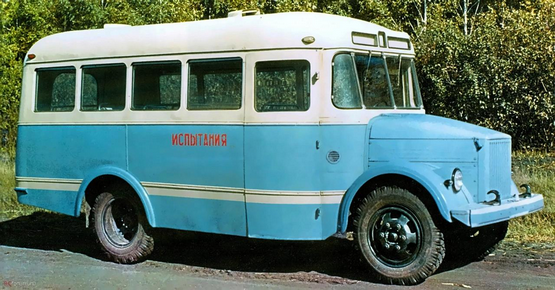 19 сентября 1957 года, на основании предложения Курганского Совнархоза, было принято Постановление Совета министров РСФСР об организации выпуска автобусов на предприятии п/я А-1852 Минсредмаша мощностью 5000 автобусов в год. Независимость от "почтового ящика" автобусное производство получило лишь в 1968 г. после перевода из подчинения Минсредмаша в систему Минавтопрома. Сборка курганских автобусов под маркой ПАЗ - 651А стартовала 14 января 1958 г. С января 1962 года, когда были утверждены новые технические условия, автобус получил собственное имя КАвЗ-651А.  Первое время выпускавшийся автобус был полностью идентичен ПАЗовской модели с цельнометаллическим каркас кузова и выпускался на специально подготовленном газовском шасси ГАЗ-51И. Автобусное шасси отличалось от стандартного наличием дополнительных амортизаторов задней подвески, а также удлиненными лонжеронами рамы. Как и грузовик ГАЗ-51, автобус имел карбюраторный шестицилиндровый двигатель, гидравлический привод тормозов, полуцентробежное сцепление, гидравлические рычажные амортизаторы в подвеске передних колес.  До конца 1958 года было собрано 506 автобусов. Внешне автобусы первых выпусков отличались от последующих "победовскими" подфарниками, расположенными под ветровым стеклом (исчезли уже в 1958 году), и оригинальной полукруглой решеткой радиатора. Эта решетка стала своего рода визитной карточкой всех ПАЗов и КАвЗов первых пяти лет выпуска, уступив свое место стандартному оперению грузовика ГАЗ-51А, с которым выпускался до самого снятия его с производства, в конце 1962 года. Хотя выпуск автобусов со стандартным газовским оперением в связи с отсутствием оригинальных деталей периодически происходил с декабря 1960 года. Автобусы экспортных серий (и выставочные) могли дополнительно оснащаться хромированными бамперами и ободками фар, но с течением времени экспортные модификации внешне перестали чем-либо отличаться от автобусов основного выпуска. Вместе с базовым автобусом ПАЗ-651А в Кургане освоили и его модификации, также разработанные павловскими конструкторами – санитарный автобус КАвЗ-651АП, учебный КАвЗ-651Г, полноприводный автобус КАвЗ-654, автолавка КАвЗ-659, газобаллонный автобус КАвЗ -651Ж и спецавтобус под монтаж аппаратуры геофизической лаборатории, получивший в Кургане обозначение КАвЗ-663. Но широкого распространения они не получили или вообще были сделаны в одном экземпляре. Большая часть автобусов окрашивалась в двуцветную схему, где низ был серо-голубого цвета, а верх – белый. По мере выпуска КАвЗ-651А практически не изменялся. В феврале 1963 года, в соответствии с ГОСТ 8769-58, была введена новая задняя светотехника. Красные габаритные фонари на скатах крыши остались на месте, а вот ниже вместо прежней светотехники стали устанавливаться два фонаря по углам кузова внизу и два указателя поворотов красного цвета по углам кузова под центральным поясным молдингом. В задних фонарях при этом были совмещены габаритные огни, стоп-сигналы, катафоты, а в левый фонарь дополнительно была встроена секция подсветки номерного знака, который устанавливался над фонарем. Следует также упомянуть смену формы верхних габаритов, которая произошла примерно в конце 1964 – начале 1965 годов.    Примерно в 1970 году, на стыке перехода к выпуску КАвЗ-651Б вместо КАвЗ-651А, автобус еще немного видоизменился внешне. Во-первых, пропало квадратное окошко маршрутоуказателя с переднего ската крыши, а во-вторых, задняя дверь получила подштамповку для размещения номерного знака. Соответственно, немного упростилась конструкция заднего левого фонаря, который стал полностью унифицирован с правым, а сам фонарь подсветки номерного знака теперь был встроен прямо в дверь - лампы с прозрачным стеклом стояли над номером, в «козырьке» подштамповки, и визуально были не видны. В сентябре 1970 года КАвЗ-651А уступил свое место на конвейере модернизированному КАвЗ-651Б. Индекс «651Б» впервые появился еще в 1963 году – так обозначалась модификация базового КАвЗ-651А с отопителем салона. Дело в том, что единственный отопитель, который тогда применялся в конструкции КАвЗ-651А, предназначался исключительно для обогрева ветрового стекла автобуса. Однако ввиду отказа Министерства автомобильного транспорта и шоссейных дорог РСФСР согласовать технические условия на КАвЗ-651Б, завод был вынужден прекратить подготовку производства по выпуску этой модели. В 1969 году были построены еще четыре опытных образца КАвЗ-651Б, а на 1970 год удалось получить фонды на отопители и в первом квартале 1970 года была выпущена установочная партия таких машин. С 25 сентября 1970 года КАвЗ-651Б появляется на конвейере официально, сменив в производстве КАвЗ-651А. Помимо наличия салонного отопителя, модель 651Б ничем не отличалась от модели 651А. В 1973 году КАвЗ-651Б уступил место на конвейере новому автобусу КАвЗ-685.Техническая характеристика автобуса КАвЗ-651А:Габаритные размерыГабаритные размерыДлина Ширина Высота, мм6170х2380х2750Колесная база, мм3300Передний свес, мм870Задний свес, мм2000Колея передних колес, мм1580Колея задних колес, мм1650Дорожный просвет под передней осью, мм305Дорожный просвет под задней осью, мм245Шаг сидений, мм720Масса и наполняемость автобусаМасса и наполняемость автобусаСнаряженная масса, кг3550Полная масса, кг5300Макс. допустимая нагрузка на ось переднюю/заднюю, кг 1430/3870Количество мест для сидения20Общее количество мест25Двигатель и КППДвигатель и КППМарка двигателяГАЗ-51ТипкарбюраторныйКоличество и расположение цилиндров6 RРабочий объем, л3,480Степень сжатия6,2Максимальная мощность, л.с.80 (при 3600 об/мин)КПП и сцеплениеКПП и сцеплениеТип КППмеханическаяКоличество ступеней КПП4Передаточное отношение главной передачи6,67Рулевой механизмглобоидальный червяк с 2-гребневым роликомПодвеска колес  Подвеска колес  Передняя: на двух продольных полуэллиптических рессорах, амортизаторы гидравлические, телескопические, двустороннего действияПередняя: на двух продольных полуэллиптических рессорах, амортизаторы гидравлические, телескопические, двустороннего действияЗадняя: на двух продольных полуэллиптических рессорах с дополнительными рессорами, амортизаторы гидравлические, телескопические, двустороннего действияЗадняя: на двух продольных полуэллиптических рессорах с дополнительными рессорами, амортизаторы гидравлические, телескопические, двустороннего действияТормозная системаТормозная системаРабочий тормоз: колодочный, на все колеса, с гидравлическим приводомРабочий тормоз: колодочный, на все колеса, с гидравлическим приводомСтояночный тормоз: колодочный, на трансмиссию с механическим приводомСтояночный тормоз: колодочный, на трансмиссию с механическим приводомМаксимальная скорость, км/ч70Расход топлива при 60 км/ч, л/100 км28Объем топливного бака, л105Минимальный радиус поворота, м8,1Электрооборудование, В12Шины7,50-20